Figure S1.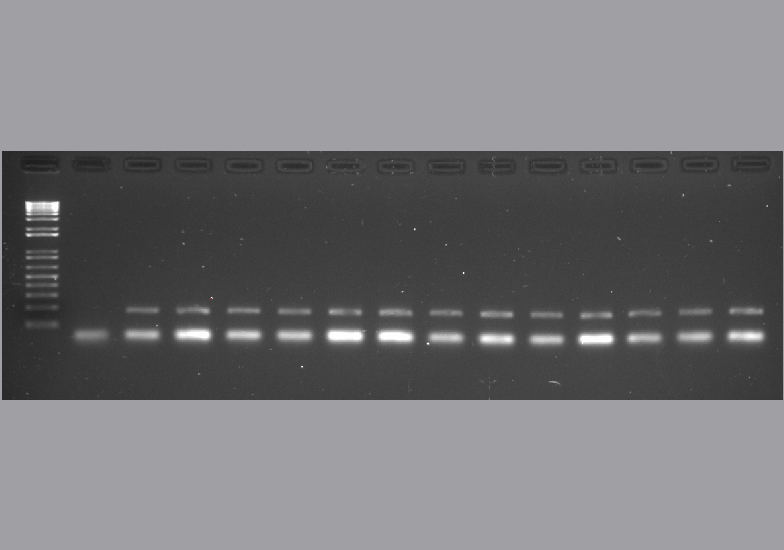 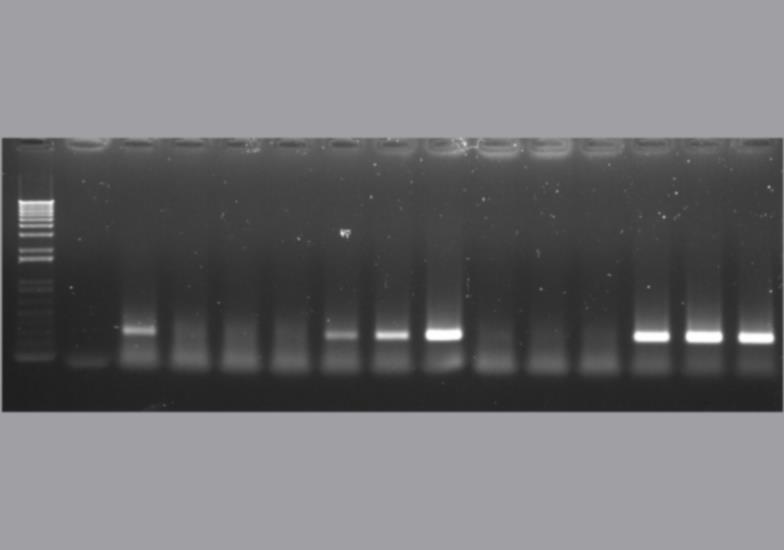 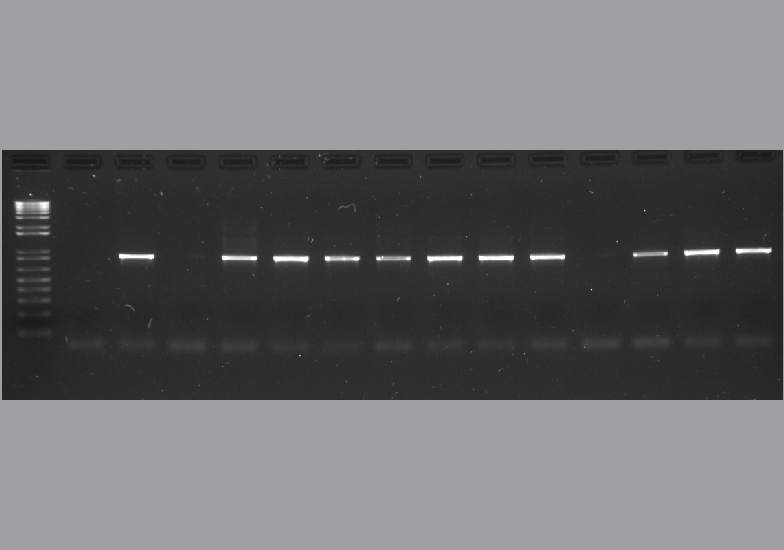 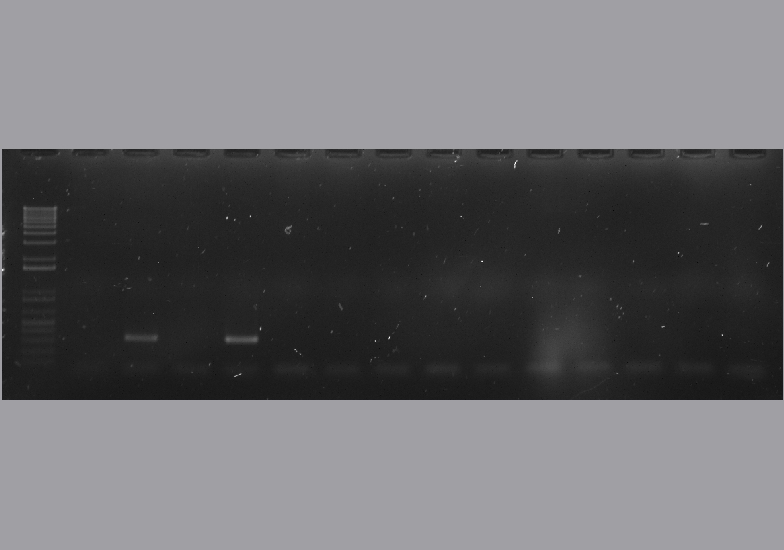 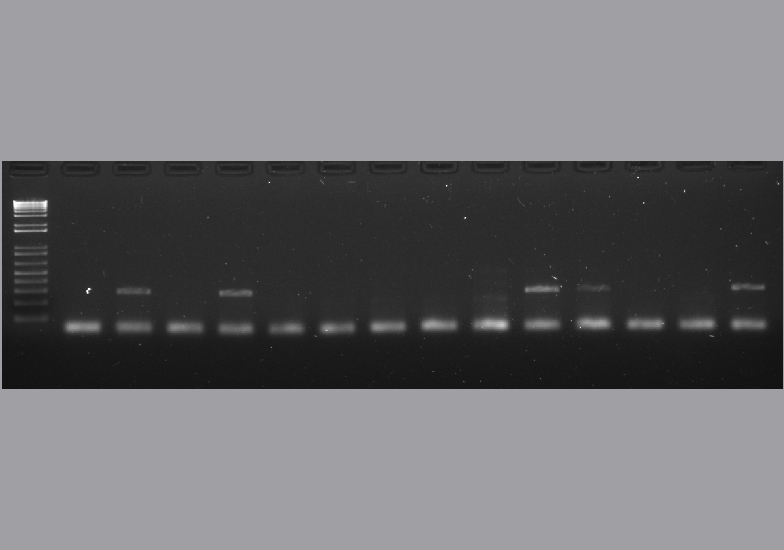 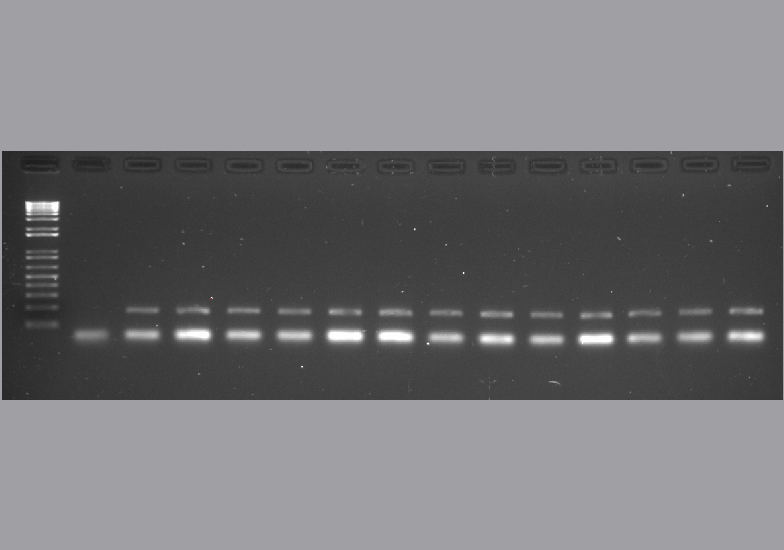 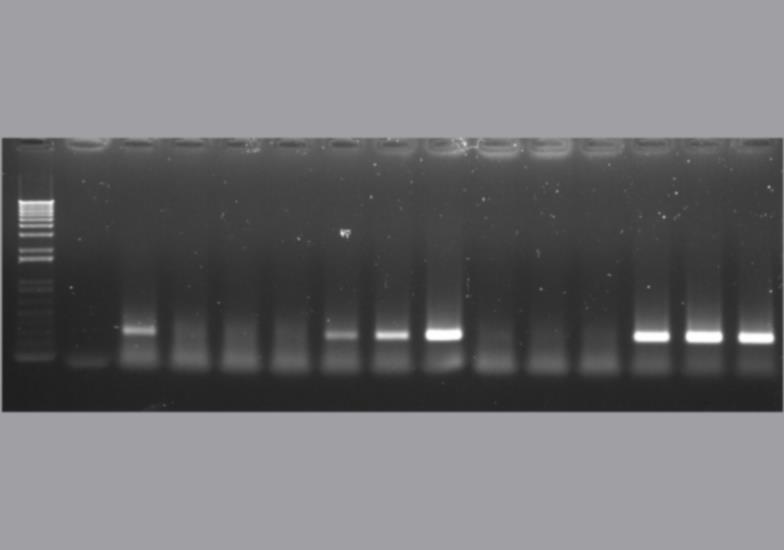 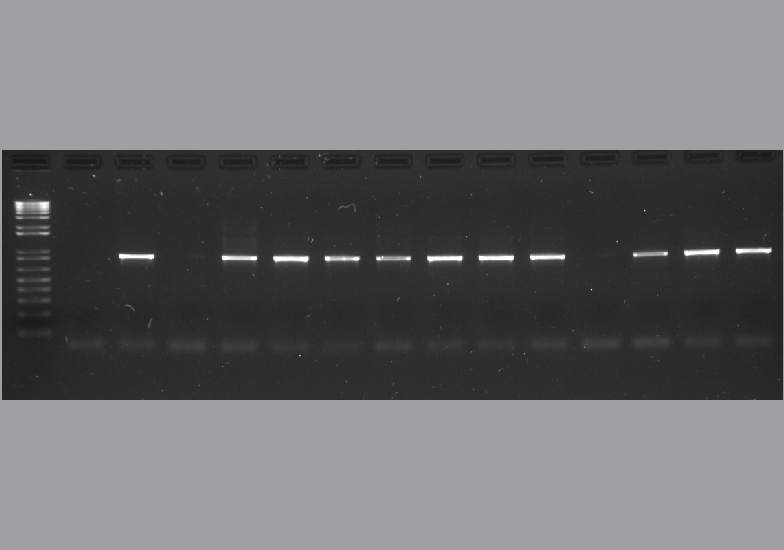 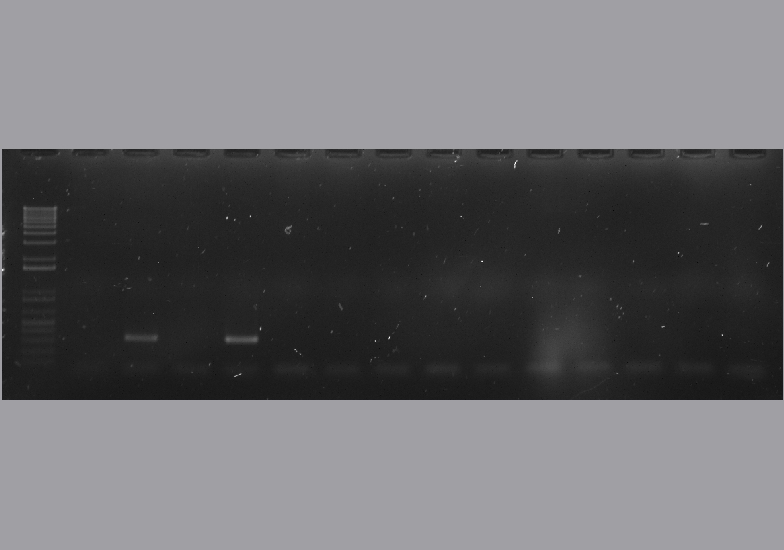 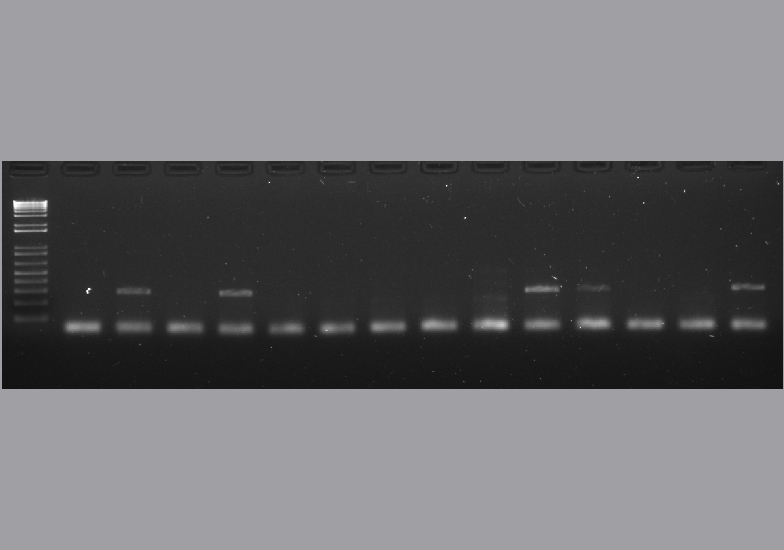 